Fisa de evaluare clasa a VI-aFolosind harta de mai jos notati numele tarilor numerotate de la 1 la 10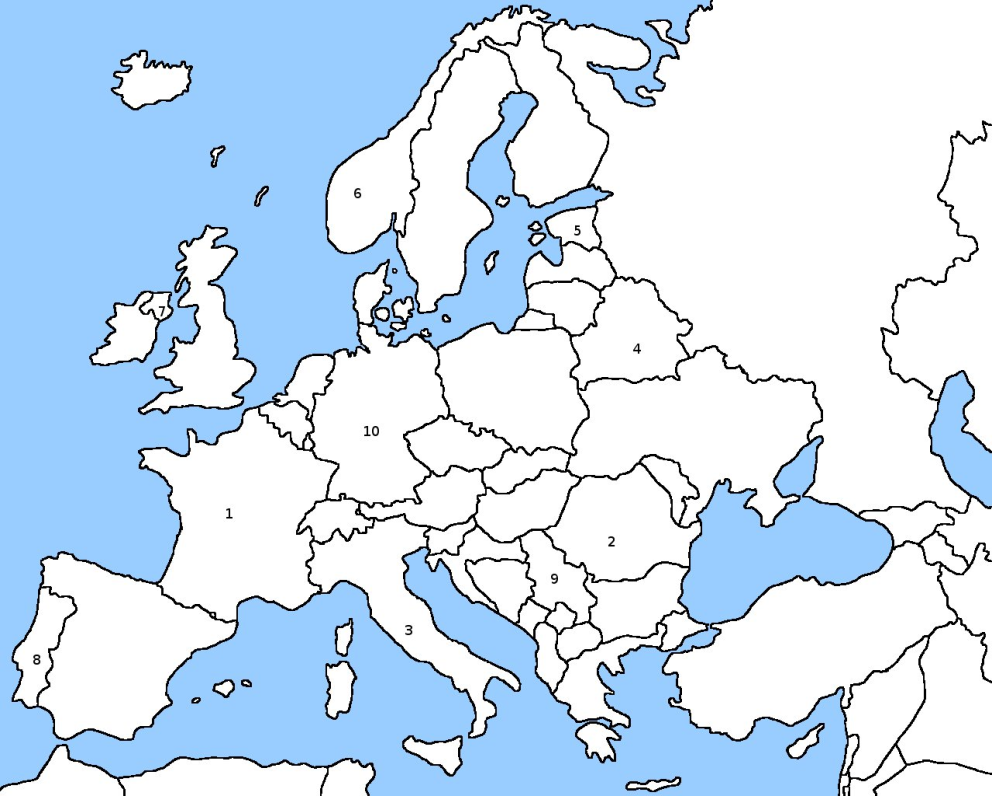 1…………………………………………………….2…………………………………………………….3…………………………………………………….4…………………………………………………….5……………………………………………………6………………………………………………………7………………………………………………………8………………………………………………………9………………………………………………………10………………………………………………………Timp de lucru 20 de minute